Oregon Health Promotion and Chronic Disease Prevention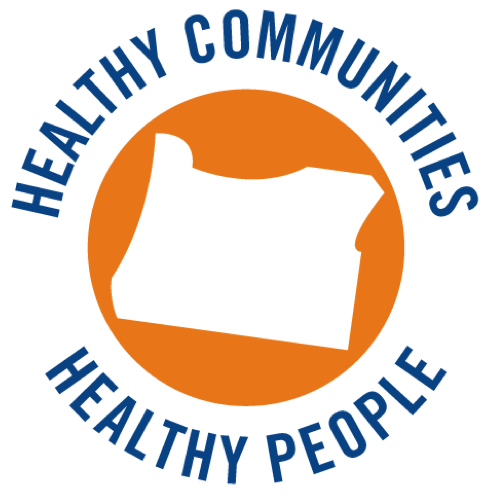 Change Agent Training Series SAMPLE Tobacco Free Properties Implementation TimelineImplementation Action Items + Timeline May 19, 2015 - HPCDP Change Agent Participants developed this list of action items for preparing for and implementing a tobacco free properties policy. This timeline based on having 6 months between the time a Tribal or County policy is passed (adopted) and the date it’s implemented. The timeline can be compressed or expanded based on circumstances.Action Item CategoriesPrepare the Property: Preparing the property is a critical step in creating a tobacco-free environment. This step is about making changes to the physical environment to support the policy such as removing ashtrays and posting signs.
Arrange for/Promote Cessation: Promoting cessation is one of the most important steps in creating a tobacco-free environment. At every step along the way, make sure that staff, clients, visitors and anyone else who will be affected by the policy is supported with treatment options in case they want to make a quit attempt in conjunction with the policy. Communicate with the Public: Informing clients and the public of the upcoming policy/resolution is essential. They need to know what to expect and when changes will occur. Remember that messaging should be clear and respectful. Communicate with Staff: Staff preparation is one of the most important steps in ensuring a smooth transition to becoming a tobacco-free county/tribe. Staff should feel informed and prepared for a change in the environment. They also need to know what is expected of them when it comes to supporting policy compliance and educating visitors, clients, and others. Create Enforcement Systems and Prepare for Evaluation: Tracking and appropriately responding to positive or negative questions and issues is always key. Make sure you (or someone) have systems in place for this and remember to keep records. These records can be important for evaluating the policy. In fact, thinking carefully about how you will evaluate the policy before it goes into effect will allow you to get baseline data and prepare for gathering post-implementation data. Six Months Prior Prepare the PropertyConduct property survey (determine locations for signs and make note of old signs and ashtrays that will eventually need to be removed)Take photos (tie to observational assessment below)Meet with neighbors to explain policy and respond to questions and concerns (tie to observational assessment below)Arrange for/Promote CessationIdentify available tobacco cessation benefits from Human Resources (for staff) and community resources (for others)If there are barriers to access the employee cessation benefits (such as out-of-pocket costs), begin work to get them changed Consider conducting a focus group with current tobacco users to identify concerns, understand fears, and learn how to best support quit attemptsCommunicate with the PublicIdentify and invite stakeholders to participate in developing a strategic communication planWork with PIO to send a celebratory media announcement about the policy’s passage. (Note: Remember to applaud decision makers - tribal elders, county commissioners - for protecting the health of employees and the public through this policy action)Communicate with StaffEstablish an “internal” communication/implementation teamDevelop strategic communication plan (Note: Work with Human Resources to identify and discuss best channels of communication for employees, with help from TPEP)Work with County or Tribal Administrator or another high ranking official to send an email to all employees announcing the passage of the policy and celebrating the upcoming transition to a tobacco free campusIf you did not do so earlier in the policy change process, conduct a staff survey to hone messages (tie to evaluation preparation below)Work to establish systems to address messaging to potential/new employees via job announcements and new employee orientation materialsBegin to develop a list of common questions asked by staff and others about the policyCreate Enforcement Systems and Prepare for EvaluationMaintain documentation from all action items aboveCollect baseline information through staff survey (above) about exposure to secondhand smoke on campus, tobacco use, interest in receiving help to quit tobacco, etc.Conduct observational assessment to identify areas on the property where tobacco use is most prevalent as evidenced by active smoking and/or cigarette butt litter (tie to property survey) Note: Take into consideration the time of day/time of year/outside weather conditions when completing this assessmentFive Months PriorPrepare the PropertyCollaborate with leadership for policy implementation and signage budgetArrange for/Promote CessationCreate cessation promotion materials with easily understood information about employee benefits and a resource list for clients and the publicContinue to work to remove barriers to accessing tobacco cessation Communicate with the PublicWith the stakeholder group, develop a strategic communication plan with timeline (tie into Smoke-free Oregon and other policy efforts) Identify different audiences and messages neededIdentify partners and their roles in conveying messages Communicate with StaffMeet with internal communication team to generate specific ideas for staff communication messages, vehicles, and messengersCreate Enforcement Systems and Prepare for EvaluationMaintain documentation from all action items above Four Months PriorPrepare the PropertyCollaborate with Facilities Department or staff on logistics of installing signs and removing ashtraysDevelop/manufacture “preparatory” signs (message: Update that as of a certain date the property will be tobacco free + cessation information)Arrange for/Promote CessationContinue to work to remove barriers to accessing tobacco cessation Using the list of available cessation services created in month 5, send out cessation packets, emails, and post in break roomsCommunicate with the PublicDevelop message(s) and materials with stakeholders Identify and approach “best” messengersPrepare messaging statements to go outWork with PIO and other stakeholdersIdentify the avenues to deliverUpdate websiteCreate talking points for staffTrain front line/desk staffIdentify relevant literature for additional resourcesUse social mediaCommunicate with StaffDevelop or refine Q+A about the policy. (Note: although the Q+A might not be disseminated it is very useful to develop a comprehensive Q+A to refine thinking about answers and for message consistency) Conduct Q+A sessions with staff to prepare them for interacting with the public about the policy and to answer questionsCreate Enforcement Systems and Prepare for EvaluationMaintain documentation from all action items aboveThree Months PriorPrepare the PropertyInstall temporary (preparatory) signs. (Note: Put cessation information on all signage)Arrange for/Promote CessationContinue to promote cessation on all materialsCommunicate with the PublicImplement public education based on strategies developed Communicate with StaffConduct discussions/Q+A sessions with managers to talk to them about their role in policy compliance with staff they superviseCreate Enforcement Systems and Prepare for EvaluationMaintain documentation from all action items aboveSet up systems to document issues and complaintsTwo Months PriorPrepare the PropertyEnsure plans for creating and installing signs are on trackArrange for/Promote CessationExplain and promote cessation resources available during all client visits. (Note: This should already be happening at all health clinic client visits but should now be tied to reminder about county policy)Ask benefits coordinator to email employees with a reminder of their cessation benefits and how to access themCommunicate with the PublicImplement public education based on strategies developed Communicate with StaffContinue to share information and conduct training for staff as appropriateCreate Enforcement Systems and Prepare for EvaluationMaintain documentation from all action items aboveOne Month PriorPrepare the PropertyFollow-up on plans for signage and ashtray removalArrange for/Promote CessationContinue to explain and promote cessation resources available during all client visits. (Note: This should already be happening at all health clinic client visits but should now be tied to reminder about county policy)Communicate with the PublicDistribute communication materialsCommunicate with StaffPresentation with Department Heads and TPEP CoordinatorsSenior and mid-level managers communicate policy to employees during staff meetings (Note: In communications, give complete adopted policy and note enforcement rules)Train staff and prepare them for interacting with clients and the publicCreate Enforcement Systems and Prepare for EvaluationMaintain documentation from all action items aboveWeek ofPrepare the PropertyInstall permanent signsRemove all ashtrays, repurpose smoking structures, etc.Arrange for/Promote CessationContinue to support and promote cessationCommunicate with the PublicPIO sends out media release reminding of the implementation dayCommunicate with the StaffCounty/Tribal Administrator communicates to all employees about policy (second memo)Create Enforcement Systems and Prepare for EvaluationKeep track of any earned media about the policyMaintain documentation from all action items aboveCELEBRATE!One Month AfterPrepare the PropertyMonitor the property for any issues that may arise (observational assessment)Reconnect with neighbors to identify any issues or concerns; problem solve issues Monitor the properties for any ashtrays that are in violation of the policyRemove the ashtrays that are in violationMaintain Enforcement Systems and EvaluationCheck the records for complaints, and address themCheck the records for noncompliance, and address themSix Months AfterMaintain Enforcement Systems and EvaluationCheck the records of noncompliance and complaints to see if the troubleshooting workedIf not, address these issues in a new wayAddress the new complaints/noncompliance issuesPlan and conduct policy evaluationAnnually AfterPrepare the PropertyMonitor the perimeter of the property for any issues that may arise (observational assessment)Arrange for/Promote CessationReview the use of cessation benefits and determine a further action planEnsure alignment between LPH messaging and Quit Line messagingCommunicate with the PublicCommunicate evaluation resultsCommunicate with StaffCommunicate evaluation resultsMaintain Enforcement Systems and EvaluationCheck the records of noncompliance and complaints to see if the troubleshooting workedIf not, address these issues in a new wayAddress the new complaints/noncompliance issues